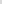 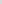 Приложение 1утверждено приказом от 25.04.2023г.№ 21ПЛАН РАБОТЫ («Дорожная карта»)ПО СОЗДАНИЮ И РАЗВИТИЮ ШКОЛЬНОГО ТЕАТРА НА 2023-2025 ГОДЫв МБОУ Голунская СОШ Новосильского района №Наименование результата, мероприятияНаименование результата, мероприятияСрокиреализацииОжидаемый результатОжидаемый результатОтветственныйисполнительПримечанияОрганизационные условия создания и развития школьных театровОрганизационные условия создания и развития школьных театровОрганизационные условия создания и развития школьных театровОрганизационные условия создания и развития школьных театровОрганизационные условия создания и развития школьных театровОрганизационные условия создания и развития школьных театровОрганизационные условия создания и развития школьных театровОрганизационные условия создания и развития школьных театров1Созданиерабочей группы по созданию и развитию школьного театра Созданиерабочей группы по созданию и развитию школьного театра апрель 2023г. Определенны ответственные лица за координацию создания и развития школьных театров Определенны ответственные лица за координацию создания и развития школьных театров Заместитель директора по ВР 2Разработка Плана мероприятий («Дорожной карты») по реализации проекта «Школьный театр»Разработка Плана мероприятий («Дорожной карты») по реализации проекта «Школьный театр»апрель 2023Разработан план мероприятий по реализации проекта «Школьный театр», предусматривающий том числе мероприятия по увеличению охвата детей в возрасте от 8 до 17 летРазработан план мероприятий по реализации проекта «Школьный театр», предусматривающий том числе мероприятия по увеличению охвата детей в возрасте от 8 до 17 летЗаместитель директора по ВР рабочая группа3Согласование Плана мероприятий («Дорожной карты») по реализации проекта «Школьный театр»Согласование Плана мероприятий («Дорожной карты») по реализации проекта «Школьный театр»апрель 2023г. СогласованПлан мероприятий («Дорожной карты») по реализации проекта «Школьный театр», скорректированв соответствии с муниципальным Планом работы по созданию и развитию школьных театров СогласованПлан мероприятий («Дорожной карты») по реализации проекта «Школьный театр», скорректированв соответствии с муниципальным Планом работы по созданию и развитию школьных театров Заместитель директора по ВР 4Проведение мониторинга по созданию и развитию школьного театраПроведение мониторинга по созданию и развитию школьного театрамай 2023г. Проведение мониторинга по созданию и развитию школьного театраПроведение мониторинга по созданию и развитию школьного театраДиректор5Создание условий для развития инфраструктуры школьного театраСоздание условий для развития инфраструктуры школьного театра2023-2024ггСозданы условия для развития инфраструктуры школьного театраСозданы условия для развития инфраструктуры школьного театраАдминистрация 6Введение часов для реализации программ по театральномутворчеству (внеурочная деятельность)Введение часов для реализации программ по театральномутворчеству (внеурочная деятельность)2023-2024гг.Введены часы по театральному творчеству Введены часы по театральному творчеству Администрация 7Организация работы театральной студииОрганизация работы театральной студии2023 г.Организована работа театральной студииОрганизована работа театральной студииАдминистрация 8Разработка и внедрение программ по театральному творчеству Разработка и внедрение программ по театральному творчеству 2023-2024гг.Разработаны и внедрены программ по театральному творчеству Разработаны и внедрены программ по театральному творчеству Администрация руководитель театральной студииОрганизация и проведение мероприятий по созданию и развитию школьных театровОрганизация и проведение мероприятий по созданию и развитию школьных театровОрганизация и проведение мероприятий по созданию и развитию школьных театровОрганизация и проведение мероприятий по созданию и развитию школьных театровОрганизация и проведение мероприятий по созданию и развитию школьных театровОрганизация и проведение мероприятий по созданию и развитию школьных театровОрганизация и проведение мероприятий по созданию и развитию школьных театровОрганизация и проведение мероприятий по созданию и развитию школьных театров99Организация, проведение и участие в  школьных, муниципальных этапах социально значимых мероприятий для детей в области художественного творчества и развития школьных театров, проводимых Министерством просвещения РФ (Театр на школьной сцене)2023-2025ггОрганизованы и проведены школьные, муниципальные этапы социально значимых мероприятий для детей в области художественного творчества и развития школьных театров, проводимых Министерством просвещения РФ (Театр на школьной сцене)Организованы и проведены школьные, муниципальные этапы социально значимых мероприятий для детей в области художественного творчества и развития школьных театров, проводимых Министерством просвещения РФ (Театр на школьной сцене)руководитель театральной студии1010Участие в конкурсном отборе лучших практик по развитию театрального творчества детей дошкольного возраста, обучающихся различных возрастных категорий 2023-2025гг.Организованно участие педагогов в конкурсном отборе лучших практик по развитию театрального творчества детей дошкольного возраста, обучающихся различных возрастных категорийОрганизованно участие педагогов в конкурсном отборе лучших практик по развитию театрального творчества детей дошкольного возраста, обучающихся различных возрастных категорийруководитель театральной студии1111Участие в неделе театров, приуроченной к Международному дню театра 27 мартаЕжегодно согласно плану мероприятийУчастие в неделе театров, приуроченной к Международному дню театра 27 мартаУчастие в неделе театров, приуроченной к Международному дню театра 27 мартаруководитель театральной студии1616Выступление кукольного театра в младших классах группе Ноябрь 2024 г.Организовано выступление кукольного театраОрганизовано выступление кукольного театраруководитель театральной студии1717Проведение театрализованной конкурсной программы «Этих дней не смолкнет слава»Май 2024 г.Проведена конкурсная программа, определены победителиПроведена конкурсная программа, определены победителируководитель театральной студии, классные руководители1818Проведение театрализованной конкурсной программы «Живая классика»Май 2024 г.Проведена конкурсная программа, определены победителиПроведена конкурсная программа, определены победителируководитель театральной студии, классные руководителиРазвитие кадрового потенциалаРазвитие кадрового потенциалаРазвитие кадрового потенциалаРазвитие кадрового потенциалаРазвитие кадрового потенциалаРазвитие кадрового потенциалаРазвитие кадрового потенциалаРазвитие кадрового потенциала2020Организация участия в региональных курсах повышения квалификации для педагогов школьных театровмай-июнь2023 г.,далее ежегодномай-июнь2023 г.,далее ежегодноОказана методическая помощь педагогам- практикам в организации деятельности по программе «Школьный театр»Заместитель директора по методической работе2121Участие в обучающих вебинарах для педагогических работников, реализующих программы Школьных театров 2023 - 2024 гг.2023 - 2024 гг.Оказана методическая помощь педагогам- практикам в организации деятельности по программе «Школьный театр»Заместитель директора по ВР 